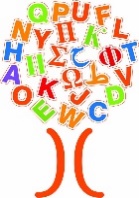 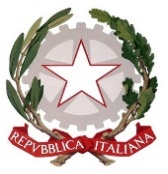 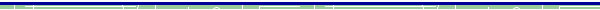 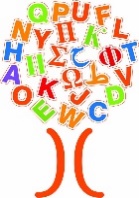 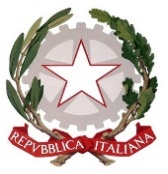 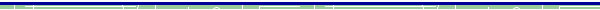 AUTODICHIARAZIONE ASSENZA DA SCUOLAPER MOTIVI DI SALUTE(resa ai sensi degli artt. 46 e 47 del DPR 445/2000)CON SINTOMATOLOGIA RISCONTRATA A SCUOLAIl/la sottoscritto/a					                                                                                                                         nato/a a 			il                       , e residente in 		                                , in qualità di genitore (o titolare della responsabilità genitoriale) dell’alunno/a		           , nato/a a 	il 		,frequentante la classe 	sezione 	scuola               (Infanzia, Primaria, Secondaria) assente dal    /  /   al     /  /    consapevole di tutte le conseguenze civili e penali previste in caso di dichiarazioni mendaci (art 75 e 76 DPR 445/2000), e consapevole dell’importanza del rispetto delle misure di prevenzione finalizzate alla diffusione di COVID-19 per la tutela della salute della collettività,DICHIARAche il proprio figlio/a può essere ammesso a scuola poiché, dopo essere stato prelevato a scuola in seguito ad un malessere con sintomatologia simil Covid-19, nel periodo di assenza dello stesso (barrare la casella):NON HA PRESENTATO SINTOMI SOSPETTI PER COVID - 19 (crocettare in assenza di manifestazioni sintomatiche)HA PRESENTATO SINTOMI SOSPETTI PER COVID - 191 e di aver informato il Pediatra di Libera Scelta/Medico di Medicina Generale (PLS/MMG) sullo stato di salute dello stesso/a e, dietro valutazione clinica, ha avuto una diagnosi alternativa, non ritenendolo un caso sospetto Covid– 19. Dichiara inoltre:che sono state seguite le indicazioni fornite dal PLS/MMG;il bambino/a - ragazzo/a non presenta più sintomi o temperatura superiore a 37.5°C;la temperatura misurata prima dell’ingresso a scuola è al di sotto dei 37.5°C. Bella, lì 	    /   /                            Il genitore (o titolare della responsabilità genitoriale)                                      	                                             1SINTOMI PIÙ COMUNI DI COVID-19 NEI BAMBINI (da Rapporto ISS n.58/2020, ECDC 31 luglio 2020): temperatura corporea superiore a 37,5°C; tosse secca stizzosa; raffeddore: naso chiuso, secrezioni nasali chiare sierose o giallognole mucose, tosse, starnuti, cefalea, irrequietezza notturna; sintomi gastrointestinali (vomito, diarrea); rinite acuta; congiuntivite; faringodinia, dispnea, mialgia.